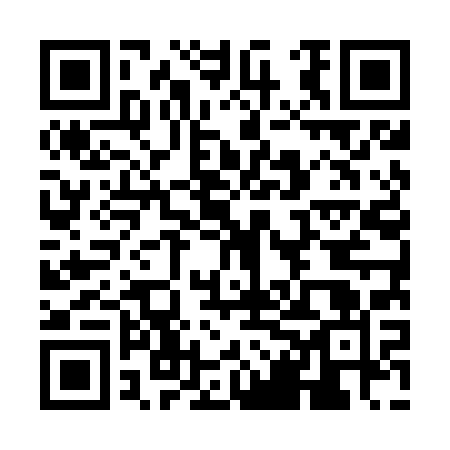 Ramadan times for Kraaiberg, BelgiumMon 11 Mar 2024 - Wed 10 Apr 2024High Latitude Method: Angle Based RulePrayer Calculation Method: Muslim World LeagueAsar Calculation Method: ShafiPrayer times provided by https://www.salahtimes.comDateDayFajrSuhurSunriseDhuhrAsrIftarMaghribIsha11Mon5:115:117:0112:493:566:386:388:2212Tue5:085:086:5912:493:576:396:398:2313Wed5:065:066:5712:483:586:416:418:2514Thu5:045:046:5412:483:596:436:438:2715Fri5:015:016:5212:484:006:456:458:2916Sat4:594:596:5012:484:016:466:468:3117Sun4:564:566:4812:474:026:486:488:3318Mon4:544:546:4512:474:036:506:508:3519Tue4:514:516:4312:474:046:516:518:3620Wed4:494:496:4112:464:056:536:538:3821Thu4:464:466:3912:464:066:546:548:4022Fri4:444:446:3612:464:076:566:568:4223Sat4:414:416:3412:464:086:586:588:4424Sun4:384:386:3212:454:096:596:598:4625Mon4:364:366:3012:454:107:017:018:4826Tue4:334:336:2712:454:117:037:038:5027Wed4:304:306:2512:444:127:047:048:5228Thu4:284:286:2312:444:137:067:068:5429Fri4:254:256:2112:444:147:087:088:5630Sat4:224:226:1812:434:147:097:098:5831Sun5:205:207:161:435:158:118:1110:001Mon5:175:177:141:435:168:138:1310:032Tue5:145:147:121:435:178:148:1410:053Wed5:115:117:101:425:188:168:1610:074Thu5:095:097:071:425:198:178:1710:095Fri5:065:067:051:425:208:198:1910:116Sat5:035:037:031:415:208:218:2110:137Sun5:005:007:011:415:218:228:2210:168Mon4:574:576:591:415:228:248:2410:189Tue4:544:546:561:415:238:268:2610:2010Wed4:514:516:541:405:248:278:2710:22